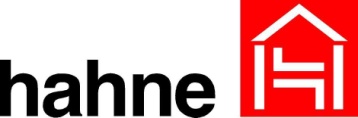 LEISTUNGSVERZEICHNISLB 104P ÖKOPLAST® 2K 20BLösemittelfreie, rissüberbrückende, 2-komp. Bitumen-Dickbeschichtungzur Bauwerksabdichtung gem. DIN 18195 Teil 6VorbemerkungDieses Musterleistungsverzeichnis erhebt keinen Anspruch auf Vollständigkeit. Bei der Kostenkalkulation hat der Verwender des Musterleistungsverzeichnisses objektbezogene Gegebenheiten und ggf. nicht aufgeführte Nebenarbeiten zu berücksichtigen. Haftungsansprüche gegenüber dem Verfasser oder dem Hersteller bestehen nicht und können nicht geltend gemacht werden.Bezugsquelle und technische Beratung unter:Heinrich Hahne GmbH & Co KG, Heinrich-Hahne-Weg 11, 45711 Datteln, Tel. 02363/566322, info@hahne-bautenschutz.deFolgende Technische Merkblätter sind zu beachten:IMBERAL®  Aquarol 10D  INTRASIT®  1KFlex 54Z  IMBERAL®  VE 89V INTRASIT®  DS1 54ZINTRASIT®  DS2 54ZINTRASIT®  Poly-C1 54ZINTRASIT®  Poly-C2 54ZINTRASIT®  SM 54ZINTRASIT®  FSM 55ZIMBERAL®  FAB 89ZHIMBERAL®  Multidrain 89VIMBERAL®  AS Multidrain 89VIMBERAL®  RSB 55ZINTRASIT®  RZ1 55HSPPos.MengeBeschreibungEP/€GP/€1.1.1m²Vorbereiten des UntergrundesEntfernen von Staub, Schmutz, Mörtelresten, Graten, Sinterschichten u.a. haftungsvermindernden Teilen von der Bodenplattenoberfläche1.1.2*Bedarf*lfd.M.Bewegungsfugen im BodenBei zu erwartendem aufstauenden Sickerwasser sind Bewegungsfugen in der Bodenfläche zu vermeiden. Sollten hier Fugen angeordnet werden, so ist dies eine Sonderbauweise. Die erforderliche Abdichtungs-maßnahme muss objektspezifisch geplant und ausgeführt werden1.1.3m²Grundierung der BodenflächeZur Staubbindung, Verfestigung, und Haftvermittlung Auftragen der patentierten, wässrigen Grundierung IMBERAL®  Aquarol 10D im Streich-, Roll- oder SpritzverfahrenVerbrauch: IMBERAL®  Aquarol 10D:   0,15-0,25 kg/m² 1.1.4m²Kratzspachtelung der BodenflächeDünnschichtiger Auftrag zum Verschließen von PorenVerbrauch:ÖKOPLAST® 2K 20B:   1 kg/m²Pos.MengeBeschreibungEP/€GP/€1.1.5m²Abdichtung der BodenflächenAufbringen der Abdichtungsmasse im Spachtel- oder Spritzverfahren (hahne PP 99). Der Auftrag muss 2-lagig erfolgen. In die erste Lage wird vollflächig eine Verstärkungseinlage eingearbeitetMindestverbrauch gem. DIN 18195 Teil 6:ÖKOPLAST® 2K 20B:   5,5 kg/m²entspricht 4 mm TrockenschichtdickeIMBERAL®  VE 89V:   1,05 m²/m²1.1.6m²Schutzestrich BodenNach vollständiger Durchtrocknung der Abdichtung Verlegung einer doppellagigen PE-Folie als Schutz- und Trennschicht. Anschließend Aufbringen eines SchutzestrichsVerbrauch:PE-Folie:   2,1 m²/m² 1.1.7*Bedarf*m²Abdichtung des SpritzwasserbereichsSpritzwasserbereich mit starren oder flexiblen Dichtungs-schlämmen abdichten sofern ein Putzsockel vorgesehen ist. Der Schlämmaufrag erfolgt von mind. 30 cm oberhalb GOK, bis ca. 20 cm unterhalb GOKVerbrauch:Mineralische DichtungsschlämmeINTRASIT®  DS2 54Z:   4 kg/m²Flexible DichtungsschlämmenINTRASIT®  Poly-C1 54Z, INTRASIT®  Poly-C2 54Z,INTRASIT® 1KFlex 54Z:   ca. 3,5 kg/m²Sulfatbeständige DichtungsschlämmeINTRASIT®  DS1 54Z:   3 kg/m²ReaktivabdichtungIMBERAL®  RSB 55Z:   3,2 kg/m²1.1.8kgVorbereiten des UntergrundesEntfernen von Staub, Schmutz, Mörtelresten, Sinter-schichten u.a. haftungsvermindernden Teilen von Wand-flächen, Fundamentoberflächen und –vorderkanten.Offene Fugen und Ausbrüche > 5 mm mit Sperrmörtel schließen. Fasen aller Außenecken und –kantenVerbrauch:INTRASIT® SM 54Z:   2 kg/l HohlraumINTRASIT®  RZ1 55HSP:   1,75 kg/l Hohlraum1.1.9m²Grundierung der WandflächeZur Staubbindung, Verfestigung, und Haftvermittlung Auftragen der patentierten, wässrigen Grundierung IMBERAL®  Aquarol 10D im Streich-, Roll- oder SpritzverfahrenVerbrauch: IMBERAL®  Aquarol 10D:   0,15-0,25 kg/m² 1.1.10lfd.M.HohlkehleAnlegen von Hohlkehlen in allen Innenecken mit INTRASIT® SM 54Z oder  INTRASIT®  RZ1 55HSP. Eine Flankenlänge von etwa 2 cm ist ausreichend.Alternativ können die Hohlkehlen mit 2-komp. standfesten hahne-Bitumen-Dickbeschichtungen ausgeführt werdenVerbrauch:INTRASIT® FSM 55Z:   2 kg/lfd.M.INTRASIT® RZ1 55HSP:   1,75 kg/lfd.M.Pos.MengeBeschreibungEP/€GP/€1.1.11m²Kratz- und FüllspachtelungDünnschichtiger Auftrag zum Verschließen von Poren (Beton) bzw. Egalisierung profilierter Untergründe. Die Vertiefungen müssen < 5 mm seinVerbrauch:ÖKOPLAST® 2K 20B:   1 kg/m² bei BetonflächenÖKOPLAST® 2K 20B:   1-3 kg/m² bei Mauerwerk1.1.12*Bedarf*StkEinbinden von DurchdringungenRohre hohlkehlenartig mit Gewebestreifen eindichten. Einklemmfolien und Tellerrandanschlüsse ebenfalls mit Gewebe verstärken und eindichten.Durchdringungen wie oben beschrieben dürfen nur im Bereich Bodenfeuchtigkeit ausgeführt werden. Rohr- und/oder Kabeldurchführungen im Bereich aufstauendes Sickerwasser müssen mit Hilfe von Los-/Festflansch-konstruktionen ausgebildet werden. Z.B Rohrdurch-führungen der Firma Krasemann GmbH & Co.KG, Max-Planck-Straße 2, 46414 Rhede1.1.13*Bedarf*lfd.M.Bewegungsfugen im WandbereichDas Fugenband wird an der Wand fixiert und die Polyestervlieseinlage mit ÖKOPLAST® 2K 20B auf der Wand verklebt und später in die Flächenabdichtung eingebunden. Das Band sollte die Fuge schlaufenförmig überdecken, so das Bewegungen oder Setzungen des Untergrundes nicht auf die Abdichtungslage übertragen werdenVerbrauch:ÖKOPLAST® 2K 20B:   1 kg/lfd.M.IMBERAL® FAB 89ZH:   1 m/lfd.M1.1.14m²Abdichtung der WandflächenAufbringen der Abdichtungsmasse im Spachtel- oder Spritzverfahren (hahne PP 99). Der Auftrag muss 2-lagig erfolgen. In die erste Lage wird vollflächig eine Verstärkungseinlage eingearbeitetMindestverbrauch gem. DIN 18195 Teil 6:ÖKOPLAST® 2K 20B:   5,5 kg/m²entspricht 4 mm TrockenschichtdickeIMBERAL®  VE 89V:   1,05 m²/m²1.1.15m²Schutz und Dränschicht WandSchutzschicht nach vollständiger Durchtrocknung der Flächenabdichtung aus einer mit Gleitvlies versehenen Noppenbahn aus Polystyrol vorschriftsmäßig anbringenVerbrauch:IMBERAL® Multidrain 89V:   1,05 m²/m²IMBERAL® AS Multidrain 89V:   1 m/lfd.M.1.1.16*Alternativ*Perimeterdämmung WandAlternativ können Perimeterdämmplatten die keine punk-tuelle Belastung auf die Abdichtung ausüben mit 2-komp. standfester Hahne-Bitumen-Dickbeschichtung auf die vollständig abgetrocknete Abdichtungsschicht verklebt werden. Im Hohlkehlenbereich muss ein Anschrägen der Platten erfolgen. Eine mechanische Beanspruchung der Hohlkehle, z.B. durch Schubspannungen, ist auszu-schließenVerbrauch:ÖKOPLAST® 2K 20B:   2-4 kg